Förfrågningsunderlag vårdval Region VärmlandMall för att inkomma med revideringsförslag BakgrundFörfrågningsunderlagen till vårdvalen beslutas årligen av Regionfullmäktige. Strävan är att det ska beslutas i juni månad inför nästkommande verksamhetsår. Bilagor som reglerar ersättningsnivåer beslutas vid annan tidpunkt och följer regionens ordinarie beslutsprocess om budget inför kommande verksamhetsår. Förslag på revideringar kan lämnas löpande under året men ska ha inkommit senast vid årsskiftet för att kunna beredas och inarbetas i förfrågningsunderlag inför nästkommande verksamhetsår. Revideringsförslagen skrivs i denna mall.Ansvaret för processen att hantera revideringsförslag ligger på Vårdvalsenheten. Förslagen sammanställs sedan och analyseras i samverkan med hälso- och sjukvårdsledningen inför slutligt förslag till revidering som lämnas till hälso- och sjukvårdsnämnden och regionstyrelse inför beslut i regionfullmäktige.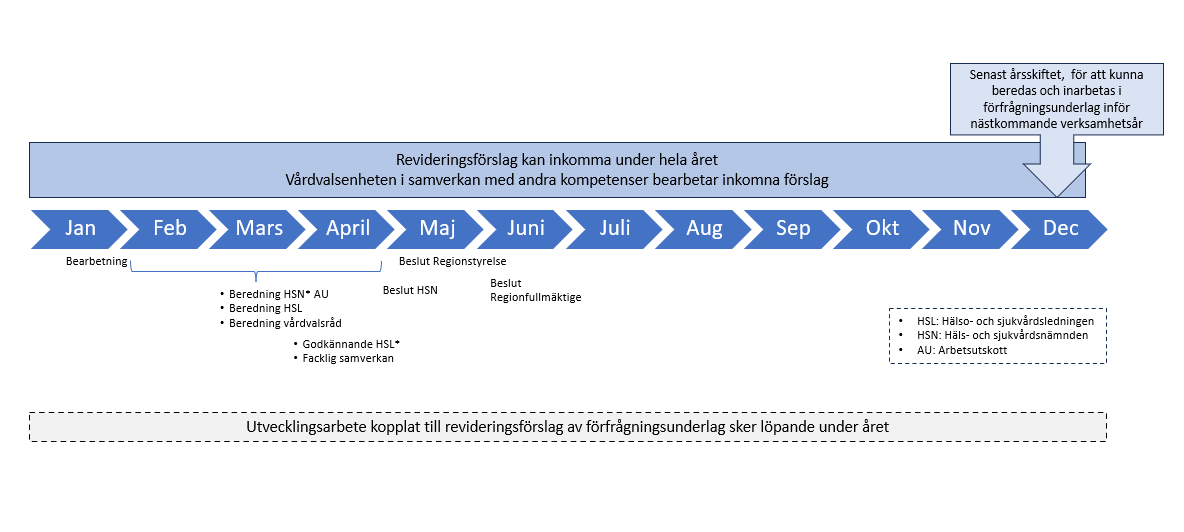 Nuvarande förfrågningsunderlag finns tillgängliga på undersidor till vårdgivarwebben: https://regionvarmland.se/vardgivarwebben/samverkan-avtal-och-vardval/Aktörer från både privat och egen regi kan inkomma med förslag samt andra intressenter från Hälso- och sjukvården. Revideringsförslag ska inkomma i denna mall (mallen finns på vårdgivarwebben).Den ifyllda mallen skickas till:vardval@regionvarmland.seVid frågor kontakta vårdvalsenheten! Mall för att inkomma med revideringsförslag Information gällande intressent som lämnar revideringsförslagInformation gällande intressent som lämnar revideringsförslagNamn på vårdgivare eller annan intressent som lämnar revideringsförslagNamnge kontaktperson för revideringsförslaget samt e-postadress och telefonnummerRevideringsförslag 1Revideringsförslag 1Revideringsförslag 1Kryssa om förslaget vårdval fysioterapi och/eller vårdcentralVårdval vårdcentralKryssa om förslaget vårdval fysioterapi och/eller vårdcentralVårdval fysioterapiAnge i vilken del som reviderings-förlaget finns samt sidangivelse och rubrik i nuvarande förfrågningsunderlag.Ex Del 1 Allmänna villkor Bilaga 1:2 till del 1 IT Vårdval 2023 Sid 8 Digitala tjänsterEx Del 1 Allmänna villkor Bilaga 1:2 till del 1 IT Vårdval 2023 Sid 8 Digitala tjänsterNuvarande textFörlag till ny text Motivering till förslagRevideringsförslag 2Revideringsförslag 2Revideringsförslag 2Kryssa om förslaget vårdval fysioterapi och/eller vårdcentralVårdval vårdcentralKryssa om förslaget vårdval fysioterapi och/eller vårdcentralVårdval fysioterapiAnge i vilken del som reviderings-förlaget finns samt sidangivelse och rubrik i nuvarande förfrågningsunderlag.Ex Del 1 Allmänna villkor Bilaga 1:2 till del 1 IT Vårdval 2023 Sid 8 Digitala tjänsterEx Del 1 Allmänna villkor Bilaga 1:2 till del 1 IT Vårdval 2023 Sid 8 Digitala tjänsterNuvarande textFörlag till ny text Motivering till förslagRevideringsförslag 3Revideringsförslag 3Revideringsförslag 3Kryssa om förslaget vårdval fysioterapi och/eller vårdcentralVårdval vårdcentralKryssa om förslaget vårdval fysioterapi och/eller vårdcentralVårdval fysioterapiAnge i vilken del som reviderings-förlaget finns samt sidangivelse och rubrik i nuvarande förfrågningsunderlag.Ex Del 1 Allmänna villkor Bilaga 1:2 till del 1 IT Vårdval 2023 Sid 8 Digitala tjänsterEx Del 1 Allmänna villkor Bilaga 1:2 till del 1 IT Vårdval 2023 Sid 8 Digitala tjänsterNuvarande textFörlag till ny text Motivering till förslagRevideringsförslag 4Revideringsförslag 4Revideringsförslag 4Kryssa om förslaget vårdval fysioterapi och/eller vårdcentralVårdval vårdcentralKryssa om förslaget vårdval fysioterapi och/eller vårdcentralVårdval fysioterapiAnge i vilken del som reviderings-förlaget finns samt sidangivelse och rubrik i nuvarande förfrågningsunderlag.Ex Del 1 Allmänna villkor Bilaga 1:2 till del 1 IT Vårdval 2023 Sid 8 Digitala tjänsterEx Del 1 Allmänna villkor Bilaga 1:2 till del 1 IT Vårdval 2023 Sid 8 Digitala tjänsterNuvarande textFörlag till ny text Motivering till förslagRevideringsförslag 5Revideringsförslag 5Revideringsförslag 5